San Francisco GYROTONIC®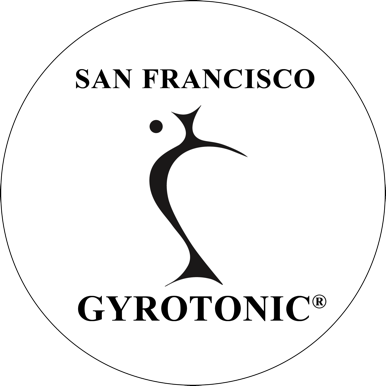 26 7th Street, 4th Floor San Francisco, CA 94103 (415) 863-3719www.sfgyrotonic.comWELCOME TO SAN FRANCISCO GYROTONIC®We are located at 26 7th Street in the heart of downtown San Francisco. This is a traditionally diverse, urban business area that is centrally located and easily accessed by public transportation. Home of Twitter, Uber, SF Opera, SF Ballet, the Civic Center Farmers’ Market, and the newly renovated Museum of Modern Art. This is an area that is vibrant and colorful.As with any large metropolitan urban area, be aware of your surroundings as well as your valuables.HOW TO GET TO US:By MUNI (above and below ground busses):Take any of these buses to the intersection of 7th and Market Streets: 6 - 7 - 9 - 19 - 21 - F (the 5 bus is one block up on McAlister and 7th) Take any of these underground lines to the Civic Center Station:J, K, T, L, M, or NObtain a transfer from the driver or use Muni Mobile app to pay for your ride. 
Fare: $2.50 if paying electronically, $3.00 if paying directly to the driver in cashBy BART (rapid transit):You will need to purchase a Clipper Card to ride BART. Learn more at https://www.clippercard.com/ClipperWeb/ and purchase online or at the station. Clipper Cards are also good for MUNI rides.  
We are located at Civic Center BART Station. 
BART goes directly from San Francisco Airport and Oakland Airport to Civic Center Station. From the Oakland airport however, you need to transfer to a San Francisco bound train at Oakland/Coliseum station.Fare: Depends on destination. Example:Anywhere within the city proper- $2.15 
SF Airport to Civic Center- $10
Oakland Airport to Civic Center- $11.40
Learn more about schedule and fares at https://www.bart.gov/WHERE TO PARK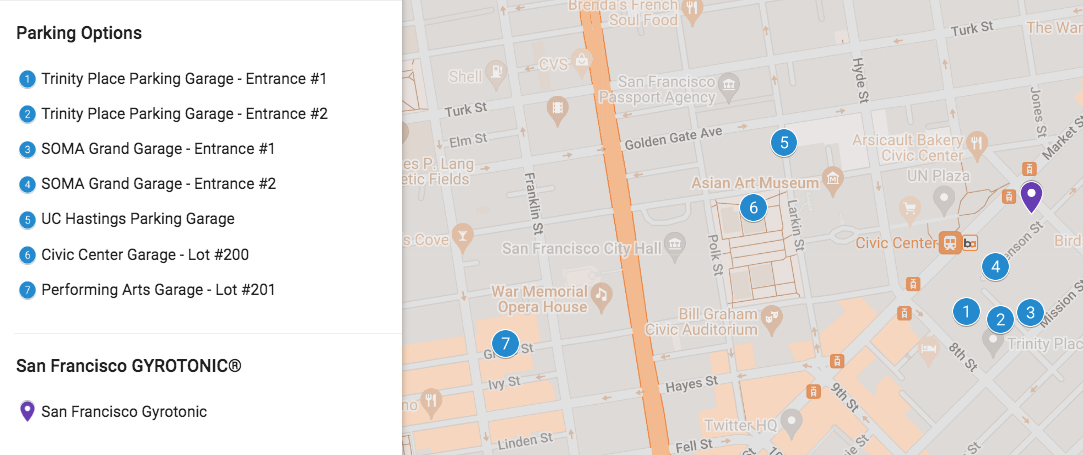 We also recommend the SpotAngels App, built to find both street parking and garages as well as gas nearby with reviews and easy to find pricing.WEATHERSan Francisco mornings can be chilly. Bring clothing that can be layered and removed as the day warms. Bring walking shoes. San Francisco has seven hills! Please bring or wear socks to our studio.If you have any questions, please do not hesitate to contact us at (415) 863- 3719 or email us at courses@sfgyrotonic.comName of GarageAddress/EntranceHourly and Daily RatesDistance from SFGTrinity Place Parking Garage(Whole Foods Garage)Two entrances: -1: 33 8th St. -2: 1188 Mission St. 20 mins = $5Up to 12 hours = $25Early Bird (in before 9am) = $201 minute walk to SFG SOMA Grand GarageTwo entrances:-1: 1160 Mission St.-2: Stevenson St. AlleywayEarly Bird (in before 9am) = $20Maximum = $401 minute walk to SFG UC Hastings Parking Garage367 Larkin St.Under 1 hour = $34.5 hours – Maximum = $27Early Bird (in by 9am exit by 7pm, Mon-Fri) = $18Sunday Rate = $97 minute walk to SFGCivic Center Garage – Lot #200355 McAllister St. Daily (12 hours) = $29Daily MaximumEarly Bird (in by 8:30am exit by 7pm, Mon-Fri) = $207 minute walk to SFGPerforming Arts Garage – Lot #201360 Grove St. 12 hour Maximum = $22Early Bird (in before 9am exit by 7pm) = $1415 minute walk to SFG